ПОЯСНЮВАЛЬНА ЗАПИСКА№ ПЗН-66529 від 14.06.2024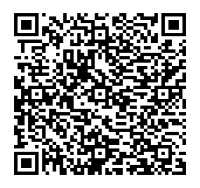 до проєкту рішення Київської міської ради:Про поновлення товариству з обмеженою відповідальністю «ГІЛЬДІЯ НЕРУХОМОСТІ» договору оренди земельної ділянки  від 29 листопада 2012 року № 85-6-00532 (зі змінами) для експлуатації та обслуговування автозаправного комплексу          на вул. Заводській, 72 у Подільському районі м. Києва Юридична особа:2. Відомості про земельну ділянку (кадастровий № 8000000000:85:288:0009).* Наведені розрахунки НГО не є остаточними і будуть уточнені відповідно до вимог законодавства при оформленні права на земельну ділянку.3. Обґрунтування прийняття рішення.Розглянувши звернення зацікавленої особи, відповідно до Земельного кодексу України, Закону України «Про оренду землі» та Порядку набуття прав на землю із земель комунальноївласності у місті Києві, затвердженого рішенням Київської міської ради від 20.04.2017                            № 241/2463, Департаментом земельних ресурсів виконавчого органу Київської міської ради (Київської міської державної адміністрації) розроблено цей проєкт рішення.4. Мета прийняття рішення.Метою прийняття рішення є забезпечення реалізації встановленого Земельним кодексом України права особи на оформлення права користування на землю.5. Особливі характеристики ділянки.6. Стан нормативно-правової бази у даній сфері правового регулювання.Загальні засади та порядок поновлення договорів оренди земельних ділянок  визначено Законом України «Про оренду землі» і Порядком набуття прав на землю із земель комунальної власності у місті Києві, затвердженим рішенням Київської міської ради від 20.04.2017 № 241/2463.Проєкт рішення не містить інформацію з обмеженим доступом у розумінні статті 6 Закону України «Про доступ до публічної інформації».Проєкт рішення не стосується прав і соціальної захищеності осіб з інвалідністю та не матиме впливу на життєдіяльність цієї категорії.7. Фінансово-економічне обґрунтування.Реалізація рішення не потребує додаткових витрат міського бюджету.Відповідно до Податкового кодексу України та рішення Київської міської ради                              від 14.12.2023 № 7531/7572 «Про бюджет міста Києва на 2024 рік» орієнтовний розмір річної орендної плати складатиме:  668 226,78 грн (12%).8. Прогноз соціально-економічних та інших наслідків прийняття рішення.Наслідками прийняття розробленого проєкту рішення стане реалізація зацікавленою особою своїх прав щодо оформлення права користування земельною ділянкою.Доповідач: директор Департаменту земельних ресурсів Валентина ПЕЛИХ Назва	Товариство з обмеженою відповідальністю «ГІЛЬДІЯ НЕРУХОМОСТІ» (ЄДРПОУ 22808435) (далі - Товариство) Перелік засновників (учасників) юридичної   особи*ПРИВАТНА КОМПАНІЯ З ОБМЕЖЕНОЮ ВІДПОВІДАЛЬНІСТЮ ВЕСТ ОІЛ ГРУП ХОЛДІНГ Б.В.Резидентство: Нідерланди.Місцезнаходження: Нідерланди, Де Боелелаан, 7, 1083HJ, м. Амстердам.Розмір частки засновника (учасника): 179734,20 грн.ТОВАРИСТВО З ОБМЕЖЕНОЮ ВІДПОВІДАЛЬНІСТЮ «ДУКАТ» Код ЄДРПОУ:21579984. Резидентство: Україна. Місцезнаходження: Україна, 43023, Волинська обл., місто Луцьк, ВУЛИЦЯ ЄРШОВА, будинок 1.Розмір частки засновника (учасника): 21265,80 грн. Кінцевий бенефіціарний   власник (контролер)Лагур Сергій Миколайович.Громадянство: Україна. 03151, місто Київ, вул. Волинська, будинок 10, квартира 207.Тип бенефіціарного володіння: непрямий вирішальний вплив. Відсоток частки статутного капіталу або відсоток права голосу (непрямий вплив): 50.Івахів Світлана Володимирівна.Громадянство: Україна.Україна, 01021, місто Київ, вул. Інститутська, будинок 18, секція А, квартира 77.Тип бенефіціарного володіння: Непрямий вирішальний вплив.Відсоток частки статутного капіталу або відсоток права голосу (непрямий вплив): 50. Клопотаннявід 11.04.2024 № 605880567 Місце розташування (адреса)м. Київ, вул. Заводська, 72 у Подільському районі Площа0,0713 га Вид та термін користуванняоренда на 5 років (поновлення)Код виду цільового призначення12.11 для розміщення та експлуатації об'єктів дорожнього сервісу (для експлуатації та обслуговування автозаправного комплексу) Нормативна грошова   оцінка  (за попереднім розрахунком*) 5 568 556,46 грн Наявність будівель і   споруд на ділянці:Забудована.Згідно з актом обстеження земельної ділянки від 15.05.2024  № ДК/112-АО/2024 на земельній ділянці розміщується АЗС «WOG» на 4 бензинові колонки. Також у межах ділянки розміщується будівля операторської, мийка та резервуари з паливом.Відповідно до інформації з Державного реєстру речових прав на нерухоме майно нежила будівля – магазин загальною площею 713 кв. м на вул.  Заводській, 72 належить  Товариству на праві приватної власності (реєстраційний номер об’єкта нерухомого майна: 2906480000; номер відомостей про речове право: 42211; дата державної реєстрації: 25.01.2013). Наявність ДПТ:Детальний план території відсутній. Функціональне   призначення згідно з Генпланом:Території вулиць та доріг. Правовий режим:Земельна ділянка згідно з відомостями Державного реєстру речових прав на нерухоме майно перебуває у комунальній власності територіальної громади міста Києва. відповідно до Закону України «Про внесення змін до деяких Згідно з відомостями Державного земельного кадастру: категорія земель - не визначено, код виду цільового призначення - 12.11. Розташування в зеленій   зоні:Відповідно до Генерального плану міста Києва та проекту планування його приміської зони на період до 2020 року, затвердженого рішенням Київської міської ради від 28.03.2002 № 370/1804, земельна ділянка за функціональним призначенням  не відноситься до територій зелених насаджень.Інші особливості:Земельна ділянка відповідно до рішення Київської міської ради від 12.07.2012 № 833/8170 надана в оренду на 5 років Товариству для експлуатації та обслуговування автозаправного комплексу (договір оренди земельної ділянки від 29.11.2012 № 85-6-00532).Постійною комісією Київської міської ради з питань містобудування, архітектури та землекористування на засіданні 11.06.2019 (протокол № 10/99) вирішено поновити договір на 5 років (договір про поновлення договору оренди земельної ділянки від 09.10.2019 № 346).Термін оренди за договором до 09.10.2024.Згідно з довідкою ГУ ДПС у м. Києві від 27.02.2024                           № 372АП/03-20-13-04-03 станом на 27.02.2024 за Товариством податковий борг не обліковується.Згідно з листом ГУ ДПС у м. Києві від 13.05.2024                                № 13540/5/26-15-13-01-05 станом на 01.05.2024  Товариство до переліку суб’єктів, які мають податковий борг до місцевого бюджету, не включено.Земельна ділянка розташована в межах червоних ліній.Зазначаємо, що Департамент земельних ресурсів не може перебирати на себе повноваження Київської міської ради та приймати рішення про поновлення (відмову в поновленні) договору оренди, оскільки відповідно до пункту 34 частини першої статті 26 Закону України «Про місцеве самоврядування в Україні» та  статей 9, 122 Земельного кодексу України такі питання вирішуються виключно на пленарних засіданнях сільської, селищної, міської ради.Зазначене підтверджується, зокрема, рішеннями Верховного Суду від 28.04.2021 у справі № 826/8857/16, від 17.04.2018 у справі № 826/8107/16, від 16.09.2021 у справі № 826/8847/16.Зважаючи на вказане, цей проєкт рішення направляється для подальшого розгляду Київською міською радою відповідно до її Регламенту.Директор Департаменту земельних ресурсівВалентина ПЕЛИХ